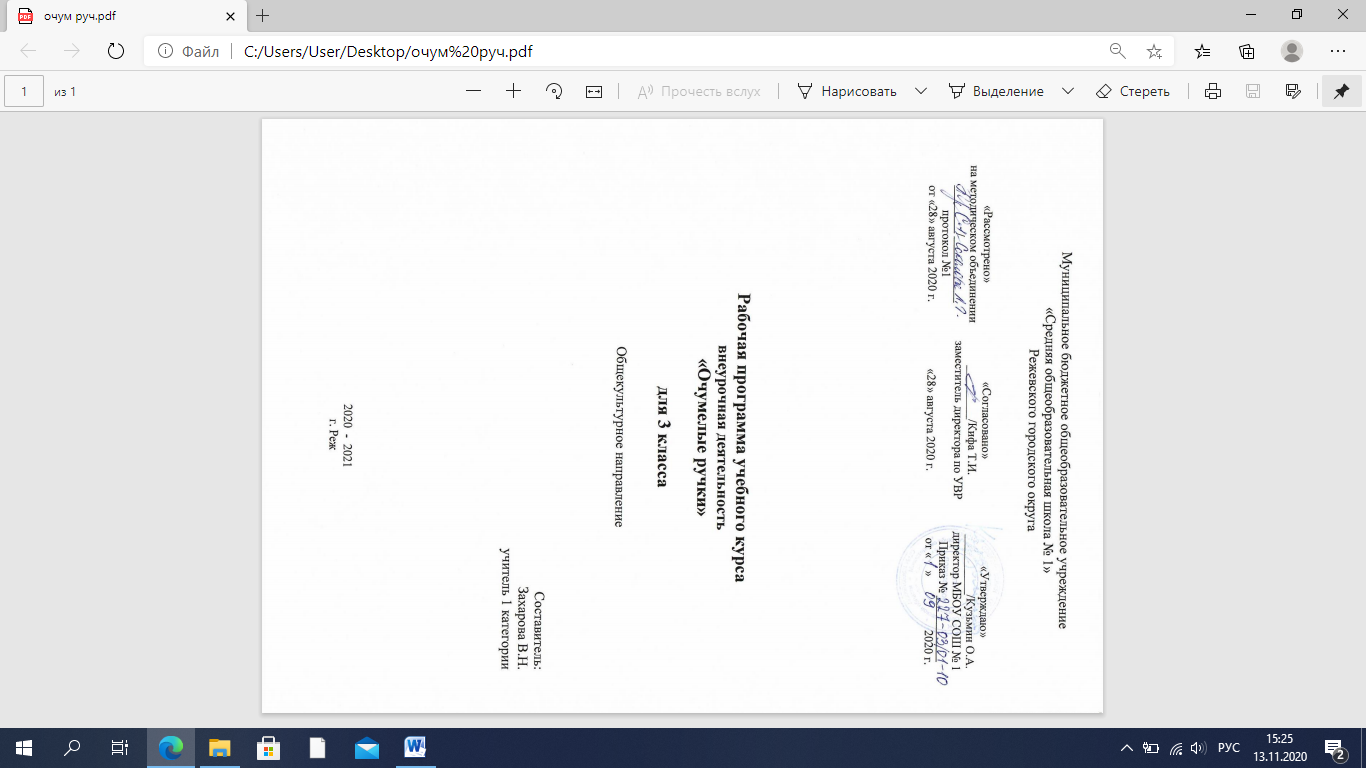 1.Пояснительная запискаРабочая программа к курсу «Очумелые ручки» составлена в соответствии с требованиями Федерального государственного образовательного стандарта начального общего образования, на основе программы «Художественное творчество» Просняковой Т.Н.  В процессе разработки программы главным ориентиром стала цель гармоничного единства личностного, познавательного, коммуникативного и социального развития учащихся, воспитанию у них интереса к активному познанию истории материальной культуры и семейных традиций своего и других народов, уважительного отношения к труду. Программа введена в часть учебного плана по внеурочной деятельности, формируемой образовательным учреждением в рамках общекультурного направления. Актуальность выбора определена следующими факторами: желанием чувствовать себя способным сделать нечто такое, что можно использовать и что способно вызвать одобрение окружающих. 2.Общая характеристика курсаЦель: создание условий для самореализации ребенка в творчестве, воплощения в художественной работе собственных неповторимых черт, своей индивидуальности, развивать художественные способности абстрактное мышление и воображение. Задачи:- обучить конкретным трудовым навыкам;- обучить детей безопасным приёмам работы с различными инструментами;- познакомить детей с терминологией, техниками работы по ручному труду;- формировать интерес к декоративно- прикладному искусству;- формировать чувство самоконтроля, взаимопомощи;- формировать эстетический, художественный вкус;- развивать образное мышление, творческие способности; творческую активность,воображение,- поддерживать проявления фантазии и самостоятельности детей при изготовлении поделок;                                                               - прививать интерес к культуре своей Родины, к истокам народного творчества;- воспитывать нравственные качества детей;- воспитывать эстетический вкус, культуру зрительного восприятия прекрасного, радость от совместного творчества;- содействовать формированию всесторонне развитой личности.Программа предусматривает развитие у детей изобразительных, художественно-конструкторских способностей, нестандартного мышления, творческой индивидуальности. Это вооружает детей способностью не только чувствовать гармонию, но и создавать ее в любой жизненной ситуации, в любой деятельности, в отношениях с людьми, с окружающим миром.3.Описание места курса в учебном плане.Программа данного курса представляет систему общекультурных занятий для обучающихся 3 классов и рассчитана на 1 год обучения.Количество часов в неделю – 1 часОбщее количество часов за год – 34 часа.Особенности организации внеурочного занятияПрограмма «Очумелые ручки» рассчитана на детей младшего школьного возраста.Программа составлена с учетом санитарно-гигиенических требований, возрастных особенностей, учащихся младшего школьного возраста и рассчитана на работу в учебном классе. Формы и методы содержания обучения в начальных классах по данной программе должно проходить классе с использованием мультимедийного проектора, экрана.  На каждом занятии обязательно проводится физкультминутка. Длительность занятия для учащихся 2 класса составляет 25 минут.  Занятия проводятся со всем составом группы, по 1 часу 1 раз в неделю. Объем курса – 34 часа. На занятиях предусматриваются следующие формы организации учебной деятельности: индивидуальная, фронтальная, коллективное творчество, экскурсии.Занятия включают в себя теоретическую часть и практическую деятельность обучающихся. Теоретическая часть дается в форме бесед с просмотром иллюстративного материала.Дети учатся аккуратности, экономии материалов, точности исполнения работ, качественной обработке изделия. Особое внимание уделяется технике безопасности при работе с техническими средствами, которые разнообразят деятельность и повышают интерес детей.Программа реализуется в рамках «Внеурочной деятельности» в соответствии с   образовательным планом. Во время занятий у ребенка происходит становление развитых форм самосознания, самоконтроля и самооценки. Отсутствие отметок снижает тревожность и необоснованное беспокойство учащихся, исчезает боязнь ошибочных ответов. В результате у детей формируется отношение к данным занятиям как к средству развития своей личности. Объединяются обучающиеся, проявляющие достаточно устойчивый, длительный интерес к конкретным видам практической трудовой деятельности: конструированию и изготовлению изделий, выполнению практических работ. При этом не следует забывать о доступности для младших школьников объектов труда.Основной формой работы являются аудиторные и внеаудиторные занятия. Содержание программы представлено различными видами трудовой деятельности (работа с бумагой, тканью, работа с природным материалом, работа с бросовым материалом и т.д.) и направлена на овладение школьниками необходимыми в жизни элементарными приемами ручной работы с разными материалами, изготовление игрушек, различных полезных предметов для школы и дома.Основные принципы распределения материала:- принцип системности – предполагает преемственность знаний, комплексность в их усвоении;- принцип дифференциации – предполагает выявление и развитие у учеников склонностей и способностей по различным направлениям;- принцип увлекательности является одним из самых важных, он учитывает возрастные и индивидуальные особенности учащихся; - принцип коллективизма – в коллективных творческих делах происходит развитие разносторонних способностей и потребности отдавать их на общую радость и пользу.4.Личностные и метапредметные результаты.Личностные универсальные учебные действияУ обучающихся будут сформированы:•	интерес к новым видам прикладного творчества, к новым способам самовыражения;•	познавательный интерес к новым способам исследования технологий и материалов;•	адекватное понимание причин успешности/неуспешности творческой деятельности.Обучающиеся получат возможность для формирования:•	внутренней позиции на уровне понимания необходимости творческой деятельности, как одного из средств самовыражения в социальной жизни;•	выраженной познавательной мотивации;•	устойчивого интереса к новым способам познания.Регулятивные универсальные учебные действияОбучающиеся научатся:•	планировать свои действия;•	осуществлять итоговый и пошаговый контроль;•	адекватно воспринимать оценку учителя;•	различать способ и результат действия. Обучающиеся получат возможность научиться:•	проявлять познавательную инициативу;•	самостоятельно находить варианты решения творческой задачи.Коммуникативные универсальные учебные действияОбучающиеся смогут:•	допускать существование различных точек зрения и различных вариантов выполнения поставленной творческой задачи;•	учитывать разные мнения, стремиться к координации при выполнении коллективных работ;•	формулировать собственное мнение и позицию;•	договариваться, приходить к общему решению;•	соблюдать корректность в высказываниях;•	задавать вопросы по существу;•	контролировать действия партнёра.Обучающиеся получат возможность научиться:•	учитывать разные мнения и обосновывать свою позицию;•	владеть монологической и диалогической формой речи;•	осуществлять взаимный контроль и оказывать партнёрам в сотрудничестве необходимую взаимопомощь.Познавательные универсальные учебные действияОбучающиеся научатся:•	осуществлять поиск нужной информации для выполнения художественной задачи с использованием учебной и дополнительной литературы в открытом информационном пространстве, в т.ч. контролируемом пространстве Интернет;•	высказываться в устной форме;•	анализировать объекты, выделять главное;•	осуществлять синтез (целое из частей);•	проводить сравнение, классификацию по разным критериям;•	устанавливать причинно-следственные связи;•	строить рассуждения об объекте.Обучающиеся получат возможность научиться:•	осуществлять расширенный поиск информации в соответствии с исследовательской задачей с использованием ресурсов библиотек и сети Интернет;•	осознанно и произвольно строить сообщения в устной и письменной форме;•	использованию методов и приёмов художественно-творческой деятельности в основном учебном процессе и повседневной жизни.Коммуникативные универсальные учебные действияОбучающиеся научатся:- понимать возможность существования различных точек зрения и различных вариантов выполнения поставленной творческой задачи;- учитывать разные мнения;- формулировать собственное мнение и позицию;- договариваться, приходить к общему решению;- соблюдать корректность в высказываниях;- задавать вопросы по существу;- использовать речь для регуляции своего действия;- стремиться к координации действий при выполнении коллективных работ;- контролировать действия партнера;- владеть монологической и диалогической формами речи.Обучающиеся получат возможность научиться:- учитывать разные мнения и обосновывать свою позицию;- с учетом целей коммуникации достаточно полно и точно передавать партнеру необходимую информацию как ориентир для построения действия;- осуществлять взаимный контроль и оказывать партнерам в сотрудничестве необходимую взаимопомощь.6.Содержание курса «Очумелые ручки» (34 часа)I.Правила техники безопасности (1 час)1.Вводное занятие. Экскурсия в парк. Сбор природного материала.II.Пластилинография (9 часов)1.Пластилинография – как способ декорирования.2.Фоторамка.3.Подсвечник.4.Ваза.5.Объемно – пространственная композиция «Сказочный город».III.Бумагопластика (8 часов)1.Что такое бумажное конструирование? Основы конструирования из бумаги.2. Изготовление объёмных изделий из картона. 3.Базовые фигуры (цилиндры и конусы) и приемы работы.4.Поделки из картонных тарелок.IV.Работа с тканью (6 часов)1. Чехол для очков и сотового телефона.2. Аппликация из ткани «Ваза с фруктами»3. Аппликация из ткани «Масленица»V. Изготовление кукол (9 часов)1.Сувенирная кукла.2.Русская матрёшка3.Оберег. Символика оберегов. Домовенок4.Кукла – капустница.VI. Итоговый урок-выставка (1 час)7. Планируемые результаты.Обучающиеся будут знать:- пластилин, виды пластилина, его свойства и применение. Материалы и приспособления, применяемые при работе с пластилином. Разнообразие техник работ с пластилином;-  жанры изобразительного искусства: натюрморт, портрет, пейзаж;-  особенности построения композиции, понятие симметрия на примере бабочки в природе и в рисунке, основные декоративные элементы интерьера;- историю возникновения и развития бумагопластики, сведения о материалах, инструментах и приспособлениях, технику создания работ с использованием мятой бумаги, способы декоративного оформления готовых работ;-общие понятия построения объемно-пространственной композиции. Понятия: масштаб, ритм, симметрия, ассиметрия. Технология создания панно. Перенесение рисунка на прозрачную основу;-о русской средневековой архитектуре. Собор Василия Блаженного;-понятие «аппликация», виды аппликации, исторический экскурс. Цветовое и композиционное решение;- историю возникновения и развития бумагопластики, историю возникновения бумаги, сведения о материалах, инструментах и приспособлениях, о технике создания работ с использованием мятой бумаги;- виды бумаги, ее свойства и применение. Материалы и приспособления, применяемые при работе с бумагой. Разнообразие техник работ с бумагой;-общие понятия построения объемно-пространственной композиции. Понятия: масштаб, ритм, симметрия, ассиметрия;- традиционные виды аппликации из пряжи, технология создания силуэтной куклы;- историю русского народного костюма;- игровые и обереговые куклы. Классификация кукол. Их роль и место в русских обрядах и традициях;-сувенир, виды и назначение сувениров;- оберег - как субъектом культуры и истории. Традиционные обереги Куклы являются частыми действующими лицами произведений искусства, сказок, рассказов, мультфильмов. Авторская кукла – как особое направление современного прикладного творчества, виды, жанры кукол и их назначение.Обучающиеся будут уметь:- передавать в собственной художественно-творческой деятельности специфику стилистики произведений народных художественных промыслов в России (с учетом местных условий).- наблюдать, сравнивать, сопоставлять, производить анализ геометрической формы предмета, изображать предметы различной формы, использовать простые формы для создания выразительных образов;- моделировать с помощью трансформации природных форм новые образы;- пользоваться средствами выразительности языка живописи, графики, скульптуры, декоративно-прикладного искусства, художественного конструирования.- воспринимать и эмоционально оценивать шедевры русского и зарубежного искусства, изображающие природу, человека, явления;- понимать культурные традиции, отраженные в предметах рукотворного мира, и учиться у мастеров прошлого; осознавать, что- в народном быту вещи имели не только практический смысл, но еще и магическое значение, а потому изготавливались строго по правилам;- учитывать символическое значение образов и узоров в произведениях народного искусства- называть функциональное назначение приспособлений и инструментов;-выполнять приемы разметки деталей и простых изделий с помощью приспособлений (шаблон, трафарет);- выполнять приемы удобной и безопасной работы ручными инструментами: ножницы, игла, канцелярский нож;- выполнять графические построения (разметку) с помощью чертёжных инструментов: линейка, угольник, циркуль;- выбирать инструменты в соответствии с решаемой практической задачей- наблюдать и описывать свойства используемых материалов;- подбирать материалы в зависимости от назначения и конструктивных особенностей изделия;- сочетать разные по свойствам, видам и фактуре материалы в конкретных изделиях, творческих работах- добывать необходимую информацию (устную и графическую).- анализировать конструкцию изделий и технологию их изготовления;- определять основные конструктивные особенности изделий;- подбирать оптимальные технологические способы изготовления деталей и изделия в целом- соблюдать общие требования дизайна изделий;-планировать предстоящую практическую деятельность, осуществлять самоконтроль.7.Календарно-тематическое планирование 8.Описание материально-технического обеспеченияУчебно – методическая литература для учителя1. Т. Н. Проснякова, Н. А. Цирулик. Умные руки – Самара: Корпорация «Фёдоров», Издательство «Учебная литература», 2004.2. Т. Н. Проснякова, Н. А. Цирулик. Уроки творчества – Самара: Корпорация «Фёдоров», Издательство «Учебная литература», 2004.3. С. И. Хлебникова, Н. А. Цирулик. Твори, выдумывай, пробуй! – Самара: Корпорация «Фёдоров», Издательство «Учебная литература», 2004.4. Т. Н. Проснякова Творческая мастерская – Самара: Корпорация «Фёдоров», Издательство «Учебная литература», 2004.5. Г. И. Долженко. 100 поделок из бумаги - Ярославль: Академия развития, 2006.№ТемаХарактеристика деятельности учащихсяКол-во часовДата проведенияДата проведенияДата проведения№ТемаХарактеристика деятельности учащихсяКол-во часовПоплануПоплануПофакту1.Вводное занятие. Экскурсия в парк. Сбор природного материала.110.0910.0910.09Пластилинография (9 часов)Пластилинография (9 часов)Пластилинография (9 часов)Пластилинография (9 часов)Пластилинография (9 часов)Пластилинография (9 часов)Пластилинография (9 часов)2Пластилинография – как способ декорирования.Декорирование предметов собственными силами. Материалы и инструменты. Практическая часть.Смешивание цветов, размазывание.117.0917.0917.093-4Фоторамка.Приемы пластилинографии, используемые при оформлении фоторамок. Анализ образцов. Выбор формы. Цветовое решение. Создание эскиза.Практическая часть.Рамка для детской фотографии – ягодка, цветочная, сердце. Определение порядка работы.224.0901.1024.0901.1024.0901.105-6Подсвечник.Анализ образцов подсвечников из разных материалов. Форма и цветовое решение. Композиция. Подбор способов и приемов в изготовлении подсвечника с использованием природного материала.Практическая часть.Эскиз. Композиция. Выбор техники исполнения.215.1022.1015.1022.1015.1022.107-8Ваза.Исторический экскурс. Вазы из венецианского стекла с применением технологии растирания. Ваза как подарок или часть интерьера.Практическая часть. Оформление поверхности вазы (пластиковой тары) пластинами.29-10Объемно  пространственная композиция «Сказочный город». Беседа о русской средневековой архитектуре. Собор Василия Блаженного. Анализ сказочных замков. Техника их выполнения с использованием пластилина и бросового материала (пластиковая тара). Практическая часть. Выполнение макета сказочных замков из пластиковой тары и пластилина. Последовательное создание элементов композиции. 2Бумагопластика (8 часов)Бумагопластика (8 часов)Бумагопластика (8 часов)Бумагопластика (8 часов)Бумагопластика (8 часов)Бумагопластика (8 часов)Бумагопластика (8 часов)11Что такое бумажное конструирование? Основы конструирования из бумаги.Знакомство детей с техникой бумажной скульптуры.112-13Изготовление объёмных изделий из картона. Знакомство с технологией создания объёмных изделий из картона. Анализ готовых изделий.Практическая часть.Выполнение творческих работ в технике бумажной пластики. «Праздничный торт»214Базовые фигуры (цилиндры и конусы) и приемы работы.Способы закручивания прямоугольника в цилиндр. Возможности сочетания в одной конструкции плоскостных и объемных криволинейных (цилиндрических) элементов. Закручивание круга в конус (низкий), закручивание полукруга в конус (высокий).115-16Базовые фигуры (цилиндры и конусы) и приемы работы.Практическая часть.Освоение способов для создания конкретной игрушки (получение конусов, цилиндров). Самостоятельно на основе конусов и цилиндров создание разных конструкций, изменяя основные способы, комбинируя их, дополняя полученную основу самостоятельно изготовленными разными деталями. Лягушка, зонт, грибы, лиса, мышь.217-18Поделки из картонных тарелок.Принципы работы с картонными тарелками. Создание разных поделок на их основе. Практическая часть.Выполнение поделок «Телёнок», «Киска», «Филин».2Работа с тканью (6 часов)Работа с тканью (6 часов)Работа с тканью (6 часов)Работа с тканью (6 часов)Работа с тканью (6 часов)Работа с тканью (6 часов)Работа с тканью (6 часов)19-20Чехол для очков и сотового телефона.Виды ткани. Изготовление чехла для очков или сотового телефона.Практическая часть.Подбор материалов, крой, сшивание изделия, оформление готового изделия.221-22Аппликация из ткани «Ваза с фруктами»Практическая часть.Подбор материалов, крой, пришивание деталей, оформление готового изделия.223-24Аппликация из ткани «Масленица»История праздника «Масленица».Практическая часть.Подбор материалов, крой, приклеивание деталей, оформление готового изделия.2Изготовление кукол (9 часов)Изготовление кукол (9 часов)Изготовление кукол (9 часов)Изготовление кукол (9 часов)Изготовление кукол (9 часов)Изготовление кукол (9 часов)Изготовление кукол (9 часов)25Сувенирная кукла.Сувенир. Виды и назначение сувениров. Анализ работы по созданию сувенирной куклы.126-29Русская матрёшкаЗнакомство с историей русского сувенира. Работа в технике папье-маше.Практическая часть.Изготовление формы из пластилина. Обклеивание бумагой и роспись изделия.430-31Оберег. Символика оберегов. ДомовенокОберег - как субъектом культуры и истории. Традиционные обереги. Материалы и инструменты.Практическая часть. Домовенок. Последовательность выполнения работы по инструкционной карте. Презентация готовых работ232-33Кукла – капустницаБеседа с демонстрацией образца. Материалы и инструменты.Практическая часть.Кукла – капустница. Последовательность выполнения работы. 234Урок - выставкаДемонстрация лучших работ. 1